GREENWOOD PUBLIC SCHOOL, ADITYAPURAM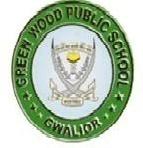 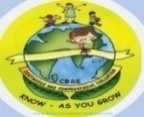 OUR MOTTO - DEVELOPMENT WITH DELIGHTSYLLABUS FOR THE MONTH OF JULY (2018-19) CLASS-NURSERY 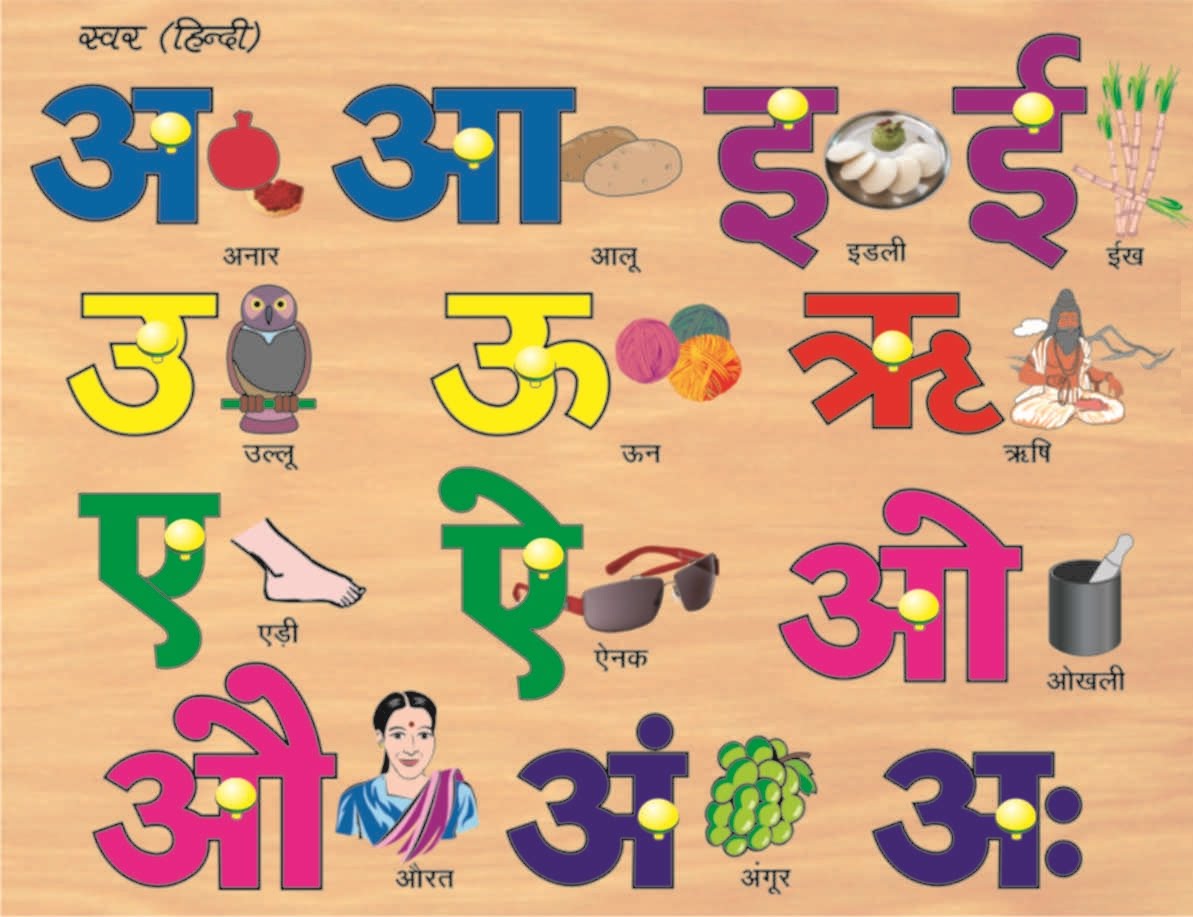 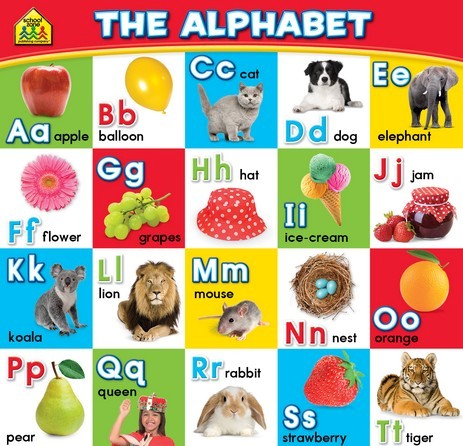 GREENWOOD PUBLIC SCHOOL, ADITYAPURAMOUR MOTTO - DEVELOPMENT WITH DELIGHTSYLLABUS FOR THE MONTH OF JULY (2018-19) CLASS-L.K.G. 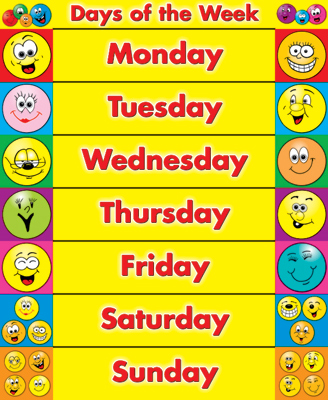 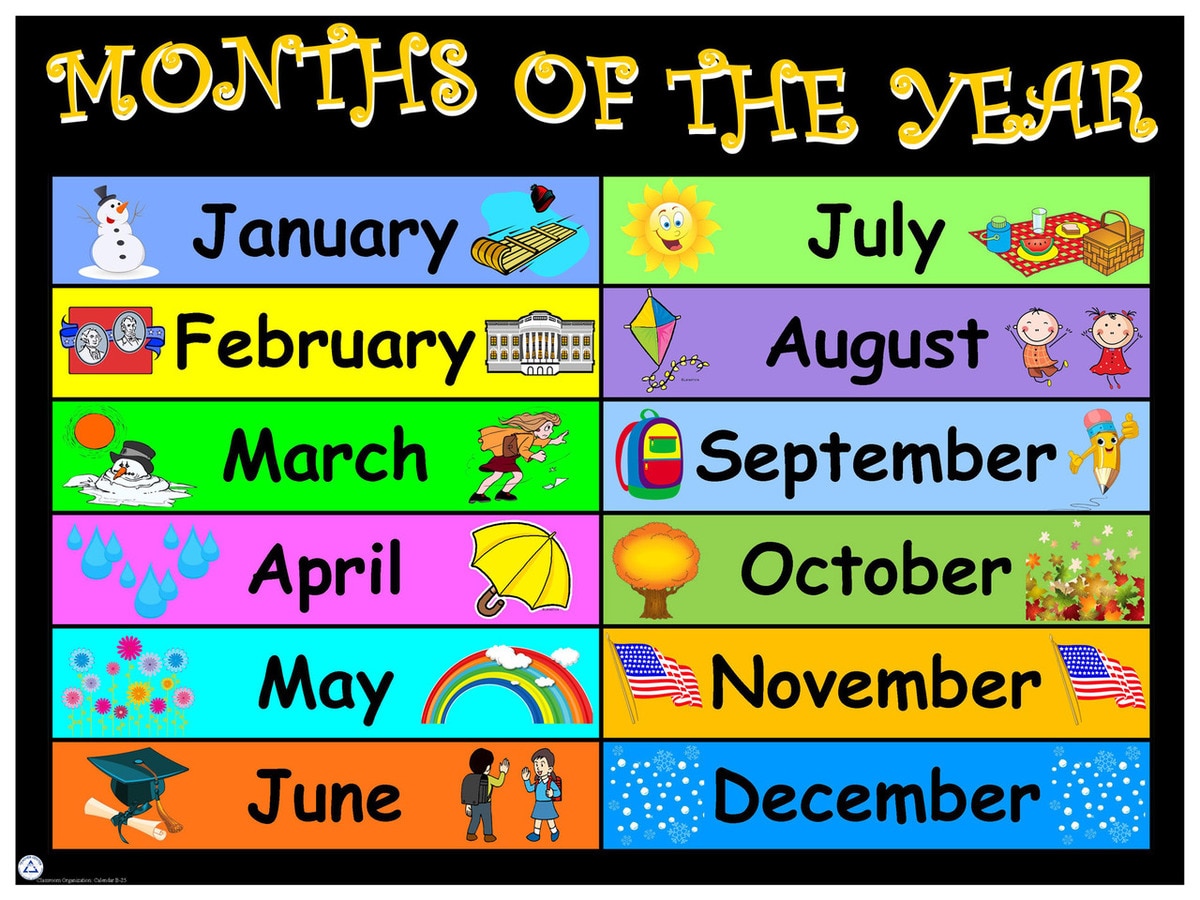 GREENWOOD PUBLIC SCHOOL, ADITYAPURAMOUR MOTTO - DEVELOPMENT WITH DELIGHTSYLLABUS FOR THE MONTH OF JULY 2018-19 CLASS-U.K.G. Wild Animals                                                                                        Pet Animals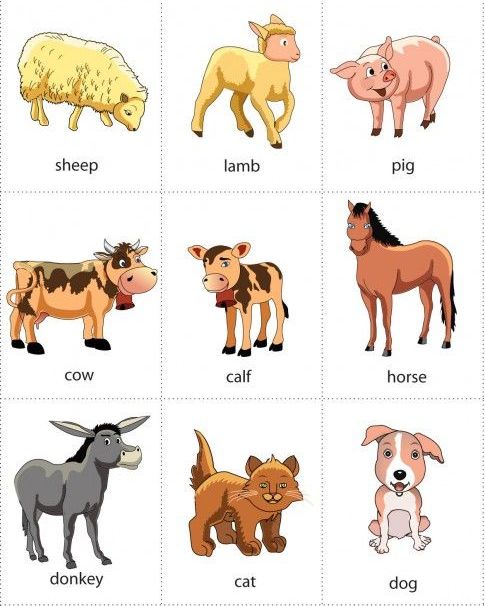 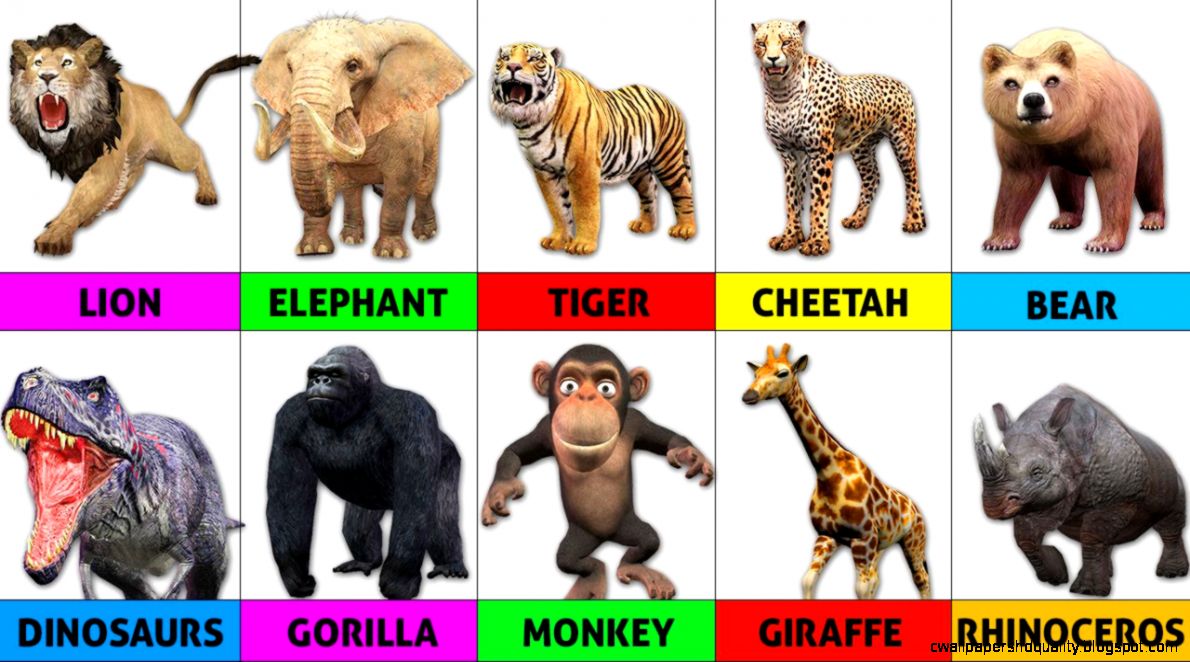 SUBJECTSACTIVITY+USE OF ICTPARENTS INVOLVEMENTEnglish Oral : Rhymes –Johny –Johny, Early to bed…….. Alphabets –A-D.Written :Standing lines, sleeping lines , slanting lines , Zig-Zag lines , Curves , Circles , Letters A,B                               Workbook: Page No. 2-8          Sentence structure : Sit , Stand , Join Hands                              Vocabulary Building: School , Teacher , Classroom, Charts , Almirah.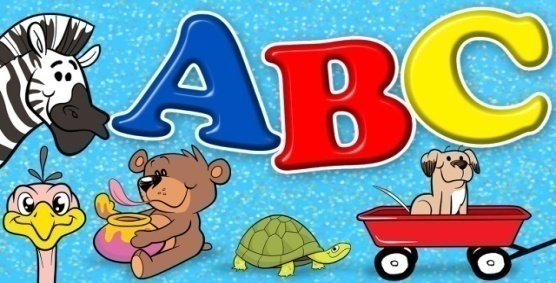 Help your child in learning rhymes and written workHindi Oral : dfork,¡ & vke ] eksVwjke ] कोयल , अक्षर अ- ईWritten : रेखा अभ्यास ] xksykdj ,oa v/nxksykdkj lajpuk,sa अक्षर अ- आWorkbook: Page no 3-13Sentence structure: यह मेरी कक्षा है!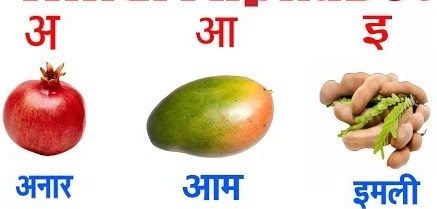 dfork,sa ;kn djok,Wa rFkk o.kksaZ dh igpku fp=ksa +}kjk djok,W!MathsOral : Counting  1-5 Concepts :Tall & ShortWritten: Curves ,lines , circles , Digits – 1,2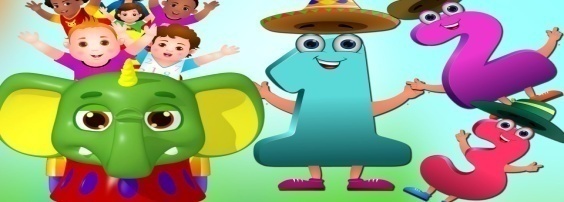 Motivate your child in counting objects and learning tables.DrawingRectangle / Circle / Square G.K.Oral : Tasty fruits :Apple , Mango , Orange , Grapes , Banana Beautiful Flowers: Rose , Lotus , Tulip , Marigold , Sunflower PPT on Flowers & Fruits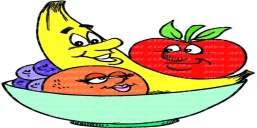 Help your child to recog. the coloursMusic / DanceMusic: Alankar –sa , re , ga , ma …………………Western DanceSong: Boogie WoogiePPT on ABC SongV.E.I love my school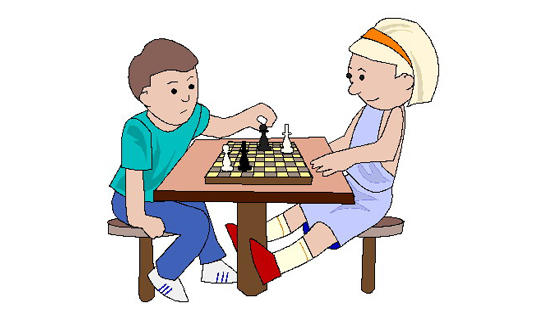 PPT on School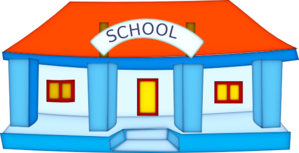 Talk to your child about the schoolPhysical EducationIndoor gamesTake your child to a park and play some games.Language Development This is my classroomHelp your child talk in EnglishConversationEnglish Conversation1. How are you?Ans-I am fine thank you2. What is your name? Ans-My name is ………..3. How old are you? Ans-I am 3 years old.4. In which class do you study?Ans-I am in nursery class.Hindi Conversationप्रश्न 1- आप कैसे है ?उत्तर  -  मैं अच्छा / अच्छी  हूँ !प्रश्न 2- आपकk uke D;k gS ?उत्तर  -  मेरा नाम  …………. हैं !प्रश्न 3- आप कितने वर्ष के हैं ?उत्तर  -  मैं तीन वर्ष का / की  हूँ !प्रश्न 4- आप किस कक्षा मेँ पढ़ते हैं ?उत्तर  -  मैं नर्सरी मेँ पढ़ता / पढ़ती हूँ ! Help your child in learning Conversation Que/AnsSUBJECTSACTIVITY+USE OF ICTPARENTS INVOLVEMENTEnglish Oral :Rhymes-When I was one , Baa , Baa Black sheep.Reading : Pre-Primary page 12.Vowels and consonants and Revision of April month syllabus.Written : Small  Cursive letters (a - e) ,  Match the following , what comes after .Write the first letter of the picture, DictationVocabulary Building: I my , we , he , she , you , am , boy , girl.PPT on letters  a-i (small cursive)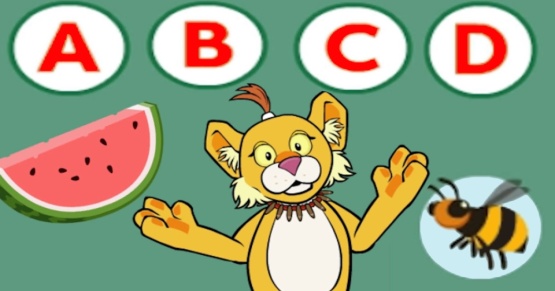 Help your child in learning rhymes and written workHindi Oral : dfork,¡ & भारत माता ] चार नौकर Reading – व्यंजन वर्ण  क से       तक और स्वर अ से अ: तक का पुनः अभ्यास !Written :   व्यंजन वर्ण  क से      तक ] जोड़ी बनायें , चित्र पहचानकर  अक्षर लिखें ,Jqrys[k और स्वर वर्णो का पुनः अभ्यास !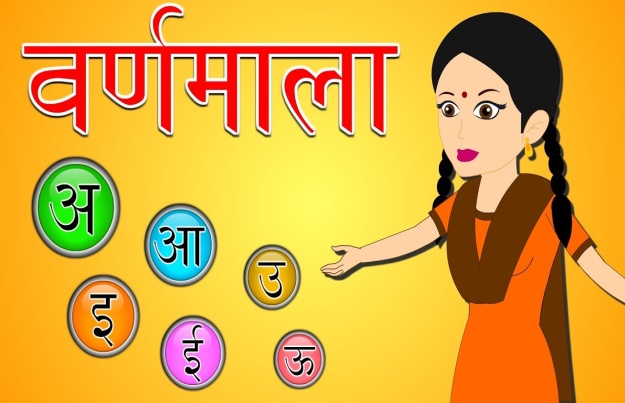 dfork,sa ;kn djok,Wa rFkk o.kksaZ dh igpku fp=ksa +}kjk djok,W!MathsOral : Number names 1-10 , Table of 2 & 3 , Counting 1-50Written : Counting 1-50 , Dictation , Reverse counting from 20-1 , count and match count and write , what comes after. Extra Marks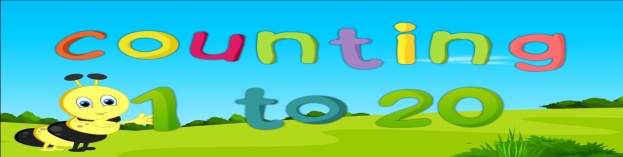 Videos on Number NamesHelp your child in learning tables.G.K.Oral : Family tree , Parts of the body,  Fruits PPT on Parts of the body & FruitsMake your child learn Myself.Music गायत्री मंत्र , अलंकार सा, रे ,ग, म, प ..............!Song: Boogie Woogie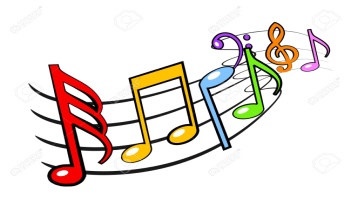 V.E.We should respect our eldersTeach Good manners to your childDrawingColour the yacht and cylinder page no 4,5Physical Education Frog race and jump to cone , Indoor gamesArt & CraftUmbrella and cloudLanguage developmentAction Words :– Writing , eating , singing , jumping , drinking , bathing , running , skipping , talking.ConversationEnglish ConversationQ.1 What is your name? Ans-My name is…………….Q.2 What is your father’s name? Ans-My father’s name is…………….Q.3 What is your Mother’s name? Ans-My Mother’s name is…………….	Q.4 In which class do you study?Ans-I study in L.K.G. class.	Hindi Conversation1- vkidk D;k uke gS\m0 esjk uke ---------------- gSA2- vkids ikik dk D;k uke gS\m0 esjs ikik dk uke ----------------------- gSA3- vkidh eEeh dk D;k uke gS\m0 esjh eEeh dk uke -------------------- gSA4- vki fdl d{kk esa i<+rs gSa\m0 eSa d{kk L.K.G. esa i<+rk gw¡@ i<+rh gw¡AHelp your child in learning conversation Que/AnsSUBJECTSACTIVITY+USE OF ICTPARENTS INVOLVEMENTEnglish Oral:-Rhymes- one , two , three , four , five ………… ! Puppet clown…………!Little Boy sunny ……….Reading –Phonic sounds of vowels, page no.- 7,8,9,10Written : Opposites , Phonic sounds of vowels (a,e,i) words with (a,i) sound , vowel “a” with “e” Dictation words , fillips , complete the spellings of the text book page no 9,10,11.Recognition:- Words with ‘ee’ sound.Vocabulary Building:- School , class room , table , duster , chalk , Board , Teacher.Revision of small and capital cursive letters.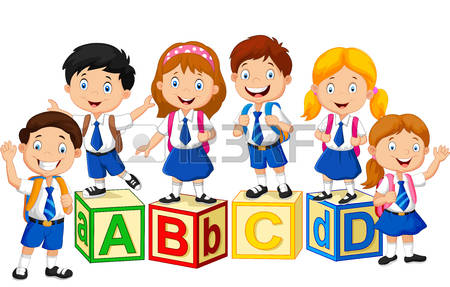 Help your child in learning rhymes and written workHindi Oral : dfork,sa & पहिया ] गुब्बारे ] परियों की सहजादीReading – Page No- 4 ,5,6,7,8,9,10Written : स्वर एवं व्यंजन दो ,तीन ,चार बिना मात्रा वाले शब्द पाठ-३ मात्राएँ एवं उनका प्रयोग, पाठ -४ ‘आ’ की मात्रा , Jqrys[k ] खाली स्थान !Recognition:-  o.kZekykWorkbook : page no 9……..16.                       Extra marks               dfork,sa!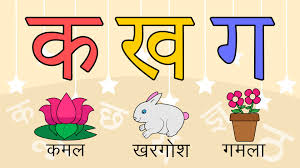 dfork,sa ;kn djok,Wa rFkk o.kksaZ dh igpku fp=ksa +}kjk djok,W!MathsOral : Number names (1-20), Table of 2,3  Counting 1-100 Written : Chapter -1 Number names (1-20), Table of 2,3 , Backward counting (30-1)Workbook :Page no 5………18.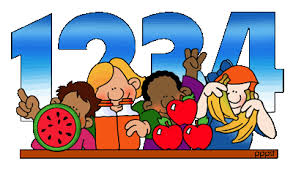 Motivate your child in counting objects and learning tables.EVSOral: Lesson-1- My family Celebrations- Birthday Party , Wedding Party , Diwali . Holi , Eid…… !Written : L-1 My family complete page no 4,5,6 in text book.PPT on given topics.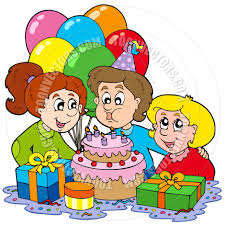 Help your child to recog. the colours, fruits & flowers.G.K.Colours name , Fruits name & Flowers name.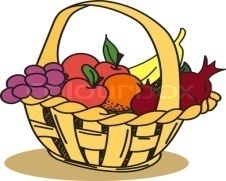 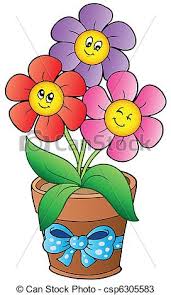 Help your child read the calendar.Art / CraftUmbrella , clouds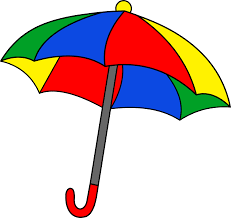 Music / DanceMusic:- सरस्वती वंदना , अलंकार - सा रे ग म……………Classical DanceSong: Boogie Woogie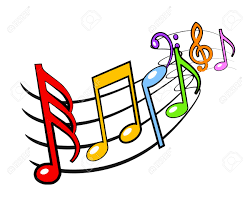 V.E.Keep your environment cleanMotivate your child to help othersDrawingStarfish , Bird , Igloo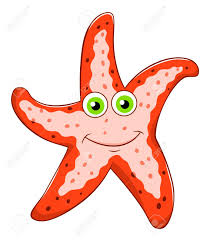 Sports Indoor games / outdoor gamesLanguage DevelopmentDialogue conversation – Rainy SeasonConversationEnglish Conversation ( Myself )1. What is your name?2. What is your father’s name?3. What is your mother’s name?4. How old are you?5. Where do you live?6. In which class do you study?7. What is the name of your school?8. What is your favourite food / fruit?9. What is your favourite colour?Hindi Conversationvkidk uke D;k gS  \vkids ikik dk uke D;k gS  \vkidh eEeh dk uke D;k gS  \ vki fdrus o’kZ ds gS  \vki dgkW jgrs gS  \vki fdl Dykl es iMrs gS  \vki ds fo|ky; dk uke D;k gS \vkidh tUe frFkh D;k gS \Help your child in learning conversation Que/Ans